5-Открытый урок Решение задач с помощью уравненийЦели: создать условия для выработки навыка в нахождении компонентов при сложении и вычитании; способствовать развитию умения решать задачи составлением уравнения.Предметные: решают простейшие уравнения на основе зависимостей между компонентами и результатом арифметического действия, кодируют  информацию на основе русского алфавита;Личностные: объясняют самому себе свои наиболее заметные достижения.Метапредметные:– регулятивные:определяют цель учебной деятельности, осуществляют поиск средства её достижения;– познавательные:передают содержание в сжатом, выборочном или развёрнутом виде;– коммуникативные: умеют понимать точку зрения другого.Ход урока:Оргмомент. Вау! Канал ТНТ запускает новый проект Ты в танцах?Нет! Наш проект -  Ты в математике!Ребята, только наша сплоченная команда приведет успеху!А наше компетентное жюри определит в конце нашего занятия достойны ли мы находится в рамках того проекта! Вы готовы? Начинаем!Конверт с заданиемА вот и наше конкурсное испытание.  Называется «Решение задач с помощью уравнений». Что вы должны будете сделать?Разминка. 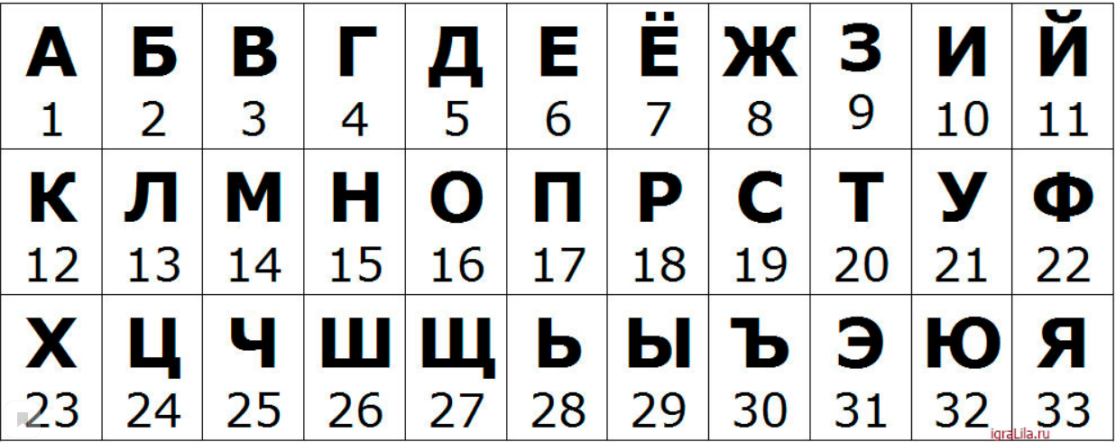 Найдите по коду в алфавите букву и назовите слово.СТРЕМЛЕНИЕРабота по вариантам. Составьте уравнениеЗапишите согласно азбуке, коды букв а, х, z, y. Какое слово можно составить? (ТРУД)Решите задачу: № 447 (а) В корзине несколько грибов. После того, как из нее вынули 10 грибов, а затем положили 14 грибов. В ней стало 85 грибов. Сколько грибов было в корзине первоначально?Х- грибов в корзинеПо условию задачи имеем уравнение:(х-10)+14=85Х-10=71Х=81Ответ: 81 грибФизминутка. Руками покажите прямуюА теперь отрезок, луч. Нарисуйте головой круг.Найдите под стулом сюрприз. (УМ)Решаем в группах:Решение:Ответы:Какое слово получилось в итоге?РЕЗУЛЬТАТ*** в автоколонне было несколько машин. После того, как получили 35 новых машин и 12 машин списали, в автоколонне стало 93 машины. Сколько машин было в автоколонне?(х+35)-12=93Х+35=105Х=105-35Х=70Рефлексия. А сейчас подведем итог нашего показательного выступления.Какие получились слова?Можно ли из них составить уравнение, ТОЧНЕЕ ДАЖЕ ФОРМУЛУ?Стремление+труд+ум= результат. А еще = гордость ваших родителей и учителей.Что скажет нам компетентное жюри. Мы в математике?Дети, скажите, кто сегодня на своих плечах вытягивал победу команды на 100%А кто работал в полсилы?Вывод: Мы все работали на один результатД/З По тропинке вдоль кустовШли 11 хвостов.Сосчитать я также смог,Что шагало 30 ног.Это вместе шли куда-тоПетухи и поросята.А теперь вопрос таков:Сколько было петухов?И узнать я был бы рад,Сколько было поросят?Найдите быстренько ответ.До свиданья, вам привет.(4 поросенка и 7 петухов)4х+2у=30Х+у=11   11-х38:219ССколько у каждого пальцев на руках и ногах?20Т31-1318РОпределить цену деления шкалы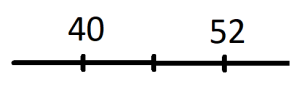 6Е60-4614М6+713Л180:306Е60:415НВ 1 тонне …центнеров10ИКоордината точки А?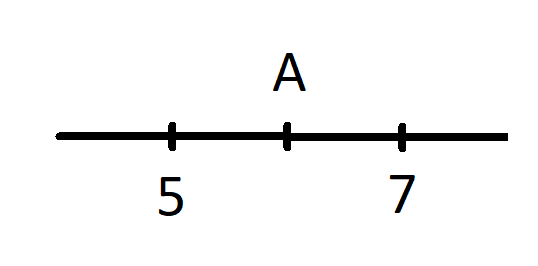 6Е1 вариант2 вариант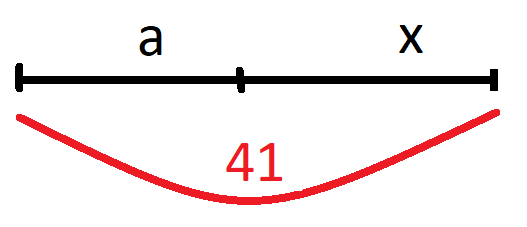 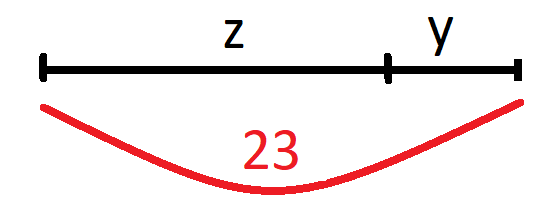 Найти х, если а=20Найти у, если z=181 ряд2 ряд3 ряд18+b=36144-с=138(х+150)-17=153Найдите периметр треугольника, если стороны равны 7,8,6Упростите выражение78-(а+29) и найдите его значение при а= 40Сколько будет: половина +половина?Принтер печатает 69 страниц за 3 минуты. За какое время этот принтер напечатает 460 страниц?Говорят, что это несчастливое числоОтрезок АВ длиной 112 см разбит на 4 одинаковых отрезка. Найдите длину получившихся отрезков18+b=36а=18Р144-с=138с=6Е Упростите выражение78-(а+29) и найдите его значение при а= 40=9ЗНайдите периметр треугольника, если стороны равны 7,8,6 =21УГоворят, что это несчастливое число=13Л Отрезок АВ длиной 112 см разбит на 4 одинаковых отрезка. Найдите длину получившихся отрезков=28Ь (х+150)-17=153Х=20Т Сколько будет: половина +половина?=1А Принтер печатает 69 страниц за 3 минуты. За какое время этот принтер напечатает 460 страниц?=20Т 1 ряд2 ряд3 ряд18, Р6, Е20, Т21, У9, З1, А20, Т13, Л28, Т